Today’s Home Learning SummaryPlease upload your tasks to Microsoft Teams by Wednesday evening if possible.A more detail explanation of the tasks can be found below.Self- assessmentAfter completing your work today, maybe you could try self-assessing your work to show me how you got on with it?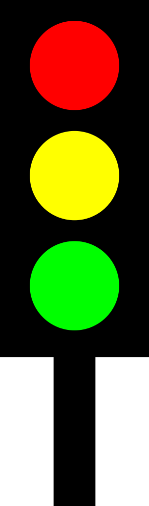 Red – It wwas tricky for me. I needed lots of support from an adult to complete it.Amber/yellow – It got on ok. I asked an adult for help when I needed it.Green – I got on very well. I completed this independently (on my own).Reading Tasks Learning Intention: to read with fluency and expression.To think about what I have read and extract important information/events.Success Criteria: I can:Understand what I have read.Write the main points of the story (P3) Answer questions about the story (P2)TASK 1: P3: Read chapter 1-3 of your book. Choose one chapter and write the main points of the chapter. (Reminder: A main point is something significant that happened. If you were to retell the story and you missed out one of the main points it might not make sense)P2: Read the book and answer the comprehension questions at the beginning of the book. Remember to write in sentences.P3/2 Reading Groups are:If you are unsure what group your child is in please ask.Reading materials can be accessed at www.oxfordowl.co.uk REMINDER: Username: sthelensp32 Password: Workathome2020 (case sensitive for both UN and PW)The website can be temperamental, if it doesn’t work you can create your own username and password for free.Writing Tasks (Dictated sentences)Learning Intention: to listen to a dictated sentence and write what I hear, remembering core targets.Success criteria: I can use capital letters, spaces and full stops.: I can spell my common words and phoneme words correctly.TASK 2P3 and P2: Please listen to someone at home read out the sentences below (you can read it aloud 3 times for your child). Write what you hear! Try to remember core targets and try to sound out unfamiliar words. When turning in your work show me how you got on first time without correcting your mistakes – try to be honest and see if you can improve each week! If you are not sure of your spelling group, please ask. P3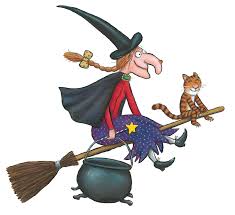 1. Would you like to learn something about birds today?2. You should always obey your mother and father. P2 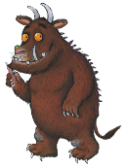 Dean threw the ball away.Mum had a new book for us.The bird flew away very fast because it saw the cast.REMEMBER this can help you spell because: Big Elephants Can Always Understand Small ElephantsP2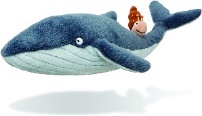 Can you see them?She has a toy.I had a warm bath.3.Spelling Tasks (New phoneme and spelling words)Learn your words in any way that suits you. Then, look at the spelling menu on the page below and choose one way to practise your words.TASK 3: Choose one way to practise your common words and one way to practise your phoneme words from the spelling menu.Ask someone at home to test you on Friday to see if you have remembered how to spell your words.SPELLINGING GROUPSNew words will be issued each Tuesday.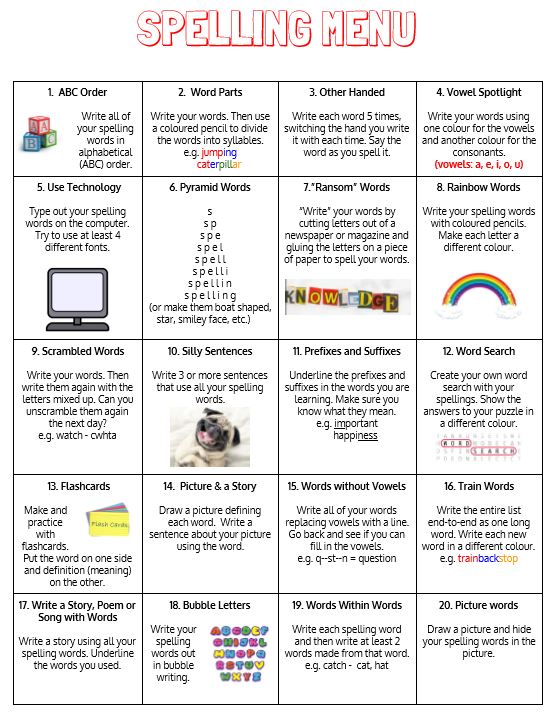 Numeracy Tasks (NL Sumdog Competition)Primary 2 Maths Worksheet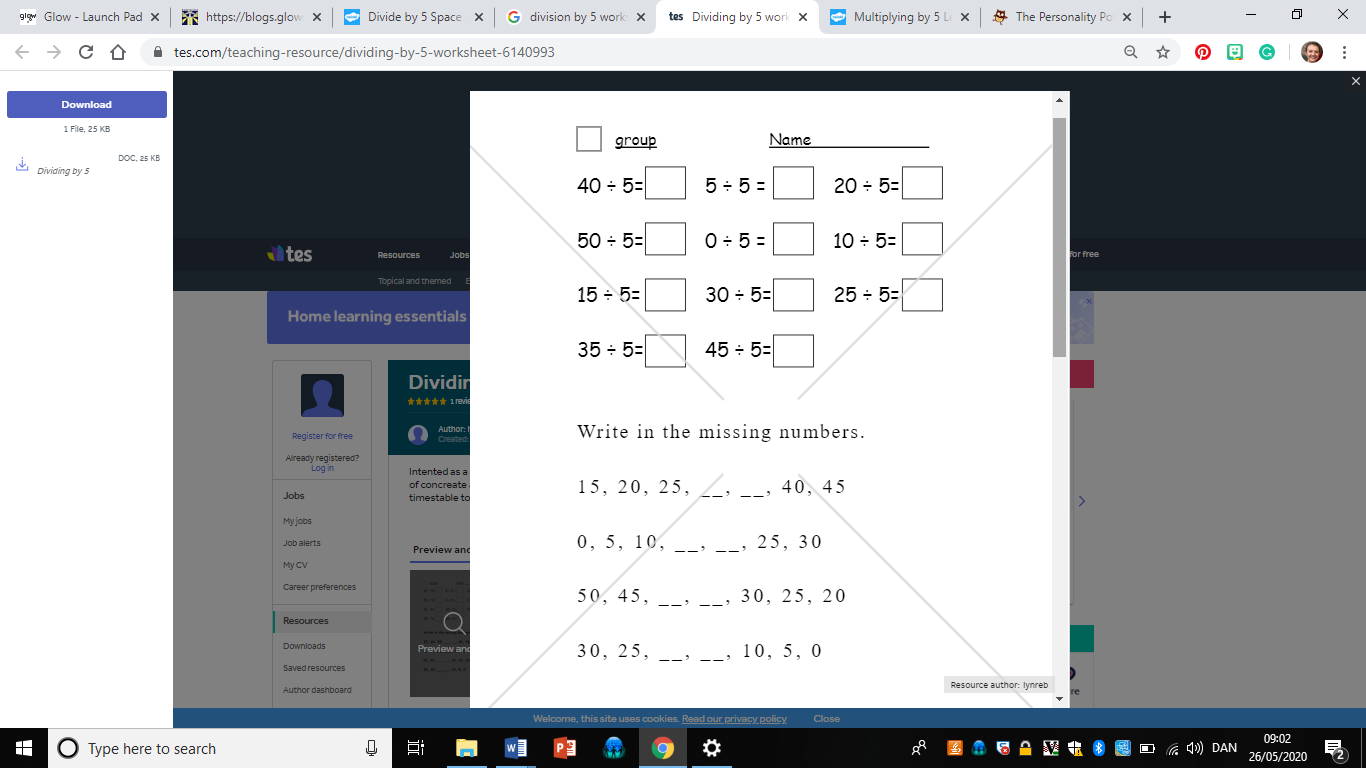 Primary 3 Maths Worksheet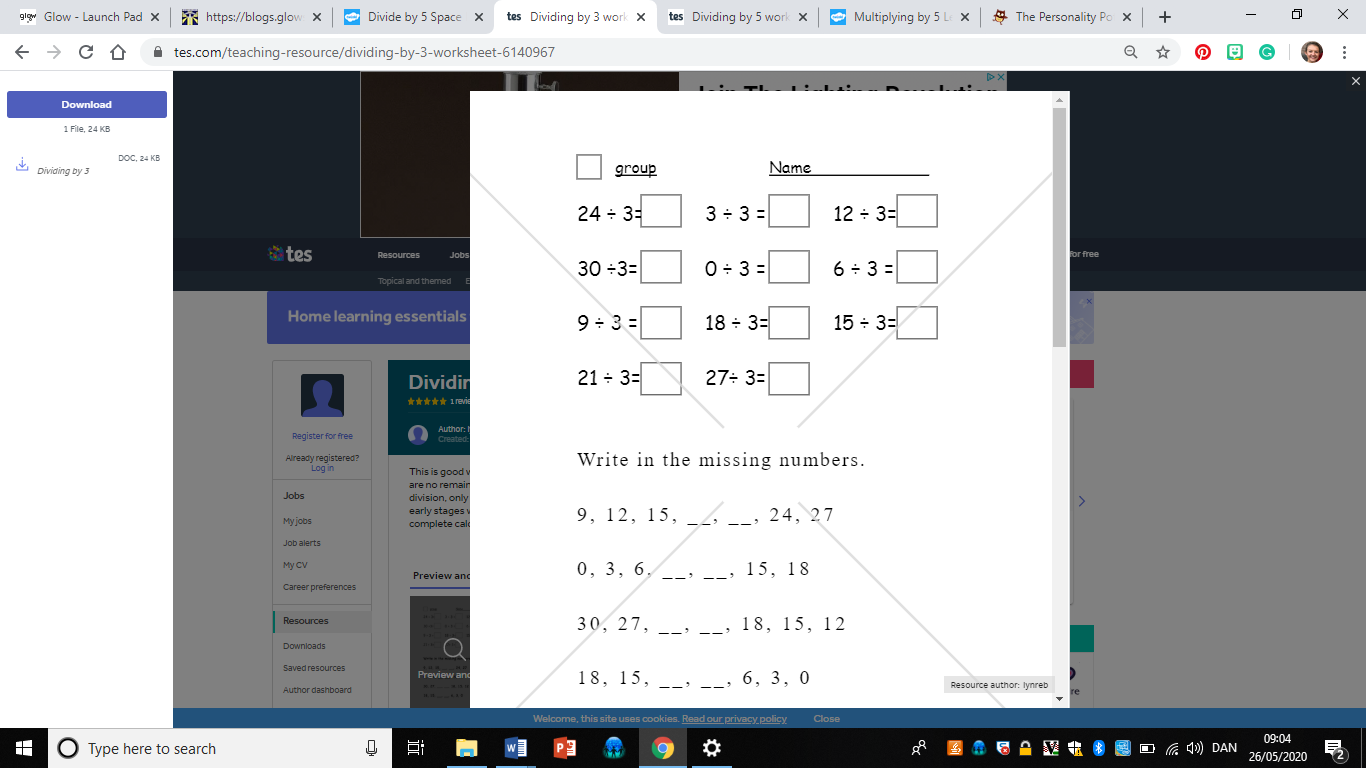 IDL Task – Lingascope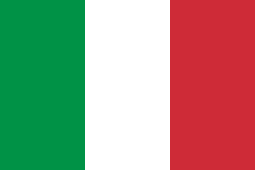 To complete the activities above you need to log in to  https://www.linguascope.com/Username: sthelens 				Password: lomond Log in to LinguscopeSelect beginner and click on the Italian flag.Select Selg and Family ‘la mia famiglia…’Then Select Animals ‘I miei animali’Practise vocabulary and activities for ‘I miei animali’You could make a poster, video or picture with the new Italian vocabulary you have learned.Learned so far:ColoursNumbers to 10Decade numbersTASKPrimary 3Primary 2TASK 1 - ReadingReading and Main pointsReading and book activitiesTASK 2 –WritingDictationDictationTASK 3 –SpellingSpelling MenuSpelling MenuTASK 4 –MathsDivision by 3Division by 5TASK 5 –IDLItalian LingascopeItalian LingascopeRoom on the Broom The Gruffalo 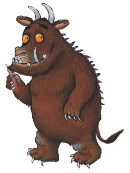 Snail on the Whale 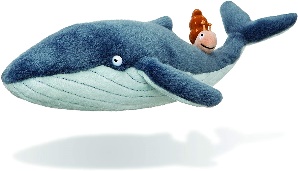 Your Oxford Owl Book is:Nelly the Monster Sitter Ch 1 – 3Write out the main points for a chapter of your choice.Your Oxford Owl Book is:Fright NightAnswer comprehension questions on first pageYour Oxford Owl Book is:Big FeetPlay activity 1 and 2 Room on the Broom(P3 only)		The Gruffalo (P2)Snail on the Whale (P2) Common words: list, most, must, high, latePhoneme: gn (as in sign)Common Words: four, miss, never, thesePhoneme: ss (as in class)Common words: play, no, lookPhoneme: oo (as in foot) Circles (P3 and some P2)Squares (P2)Number FluencyPractise counting forwards and backwards from any number within 1000 and beyond.Choose any number within 1000 and identify the number before and after/10 before and after that number.Number FluencyPractise counting forwards and backwards from any number within 100.Choose any number within 100 and identify the number before and after/ 2 numbers before and after.Mental MathsPractise all times tables learned so far (2,3,4,5,10).Choose a daily 10 that challenges you at home and complete this on a piece of paper. https://www.topmarks.co.uk/maths-games/daily10Mental MathsPractise all times tables learned so far (2,5,10).Choose a daily 10 that challenges you at home and complete this on a piece of paper.https://www.topmarks.co.uk/maths-games/daily10Main Learning: DivisionLI:  to divide by 3.SC: share numbers equally in to groups of 3.Recognise similarities between multiplying and dividing by 3.TASK: Complete worksheet below.Main Learning: DivisionLI:  to divide by 5SC: share numbers equally in to groups of 5.Recognise similarities between multiplying and dividing by 5.TASK: Complete worksheet below.